100 mini-crêpesIngrédientsmatérielrecette 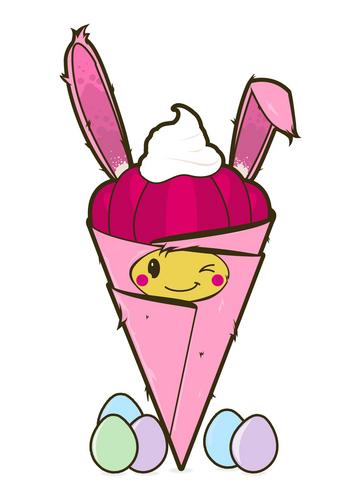 Mettre la farine dans le saladier.Ajouter le sucre.Ajouter le sucre vanillé.Ajouter le sel et mélanger.Ajouter les œufs un par un et mélanger.Ajouter le beurre fondu et mélanger.Ajouter le lait petit à petit en mélangeant.Laisser reposer 30 minutes avant de faire cuire les crêpes.étiquettes pour agrandissement en A3 de la recette850g de farine70g de sucre en poudre3 sachets de sucre vanillé1 pincée de sel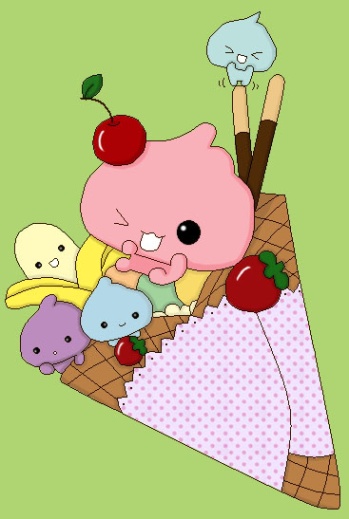 10 œufs200cl de lait100g de beurre fonduun grand saladierun fouetdes pots mesureursune crêpièreune ardoiseune louche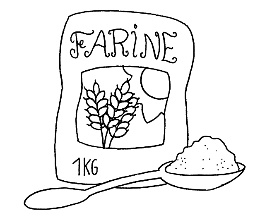 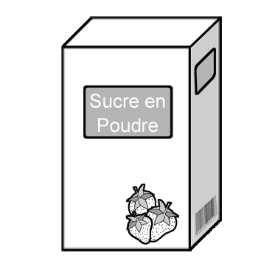 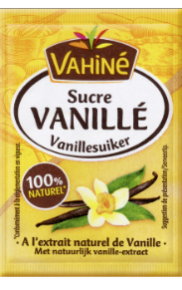 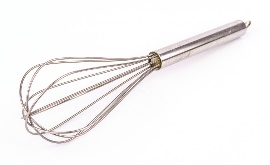 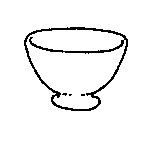 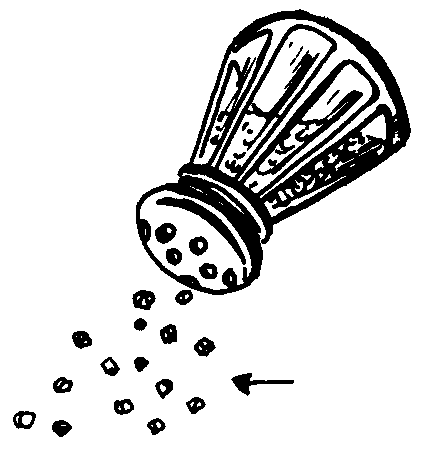 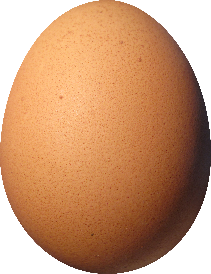 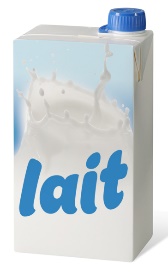 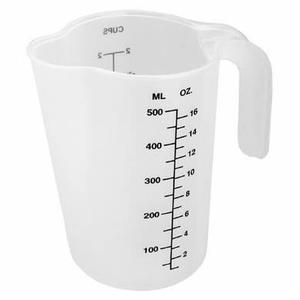 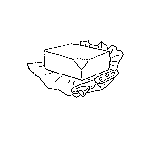 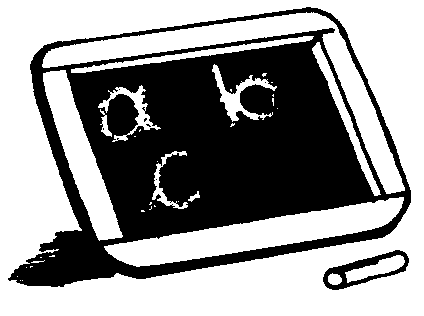 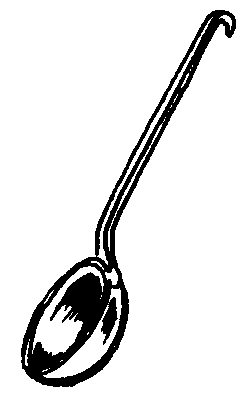 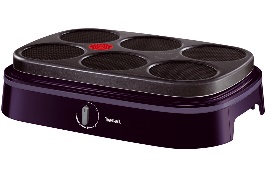 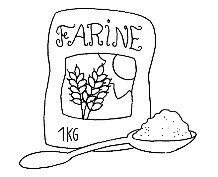 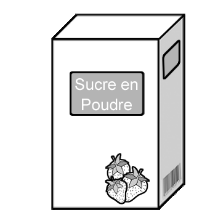 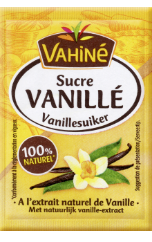 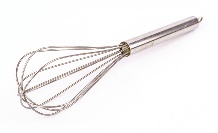 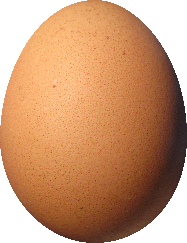 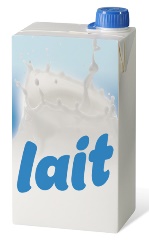 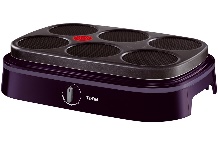 